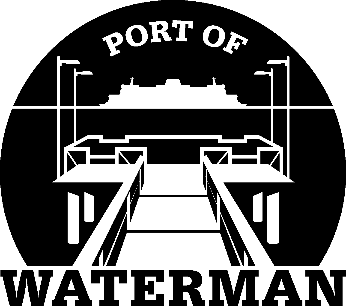 Port of Waterman Meeting AgendaDecember 20, 2022Review/Approve AgendaReview/Approve Prior Meeting MinutesReview/Approve Auditor’s ReportReview Financial StatementOld Business:Maintenance Update (Acoba)Extra Patrol LetterIT Support/CamerasDelegation of AuthorityOld FilesNew Business:Commissioner District Reports